               BOSNA I HERCEGOVINA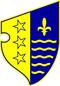 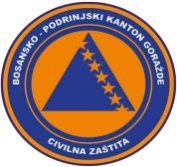                FEDERACIJA BOSNE I HERCEGOVINE               BOSANSKO-PODRINJSKI KANTON GORAŽDE                Kantonalna uprava civilne zaštiteKANTONALNI OPERATIVNI CENTARBroj:17- 40-1/22Goražde, 01.01.2022.godine U skladu sa članom 152. Zakona o zaštiti i spašavanju ljudi i materijalnih dobara od prirodnih i drugih nesreća ("Službene novine Federacije Bosne i Hercegovine", broj 39/03, 22/06 i 43/10) i u skladu sa članom 12.,14.,17. i 19. Pravilnika o organizovanju i funkcionisanju operativnih centara civilne zaštite ("Službene novine Federacije Bosne i Hercegovine ", broj 09/19), dostavljamo Vam:R E D O V N I   I Z V J E Š T A J Na osnovu informacija prikupljenih od osmatračke mreže iz člana 157. Zakona o zaštiti i spašavanju ljudi i materijalnih dobara od prirodnih i drugih nesreća, u posljednja 24 sata na području BPK Goražde stanje je slijedeće:Dana, 31.12.2021.godine, PVJ Goražde u 23,00 sati dobila je dojavu o pojavi požara na kontejneru u naselju Vitkovići Grad Goražde. Odmah po dojavi vatrogasci su izašli na teren i navedeni požar ugasili.	          Druge pojava opasnosti od prirodnih i drugih nesreća koje bi ugrožavale ljude i materijalna dobra na području BPK Goražde nisu zabilježene.   	  Prema informacijama dobijenim od Urgentnog centra Kantonalne bolnice Goražde, u posljednja 24 sata primljeno je 45 pacijenata. Nije bilo prijema pacijenata u Kantonalnoj bolnici Goražde radi daljeg liječenja.            Vodastaji svih vodotokova na području BPK Goražde  su stabilni i nema opasnosti od njihovog izlijevanja iz korita.	            	            Kada je riječ o vodosnadbjevanju na području BPK Goražde, u posljednja 24 sata nije bilo prekida u snadbijevanju stanovništva vodom.	            Prema informaciji Elektrodistribucije-poslovna jedinica Goražde, u posljednja 24 sata snadbjevanje električnom energijom potrošača na području BPK Goražde bilo je uredno. 	           Na osnovu informacije dobijene od strane Službe za zimsko održavanje puteva “Goražde putevi” d.d. Goražde, regionalni put R-448 Podkozara-Goražde-Hrenovica i R-448A Osanica-Ilovača-Prača je prohodan i saobraćaj se odvija bez problema.DOSTAVLJENO :                                                                 DEŽURNI OPERATIVAC   1.Premijerki Vlade BPK Goražde,                 			____________________2.Direktoru KUCZ BPK Goražde i 		     	                    Armin Dragolj  3. a/a.-                                                                                        odHHHHJHHHhjsdkjkfeklAdresa: ul. 1. slavne višegradske brigade 2a, 73000 Goražde, BiH   Tel: 0 38 224 027,Fax: 038 228 729,e-mail: kocbpk@gmail.com